§2-208.  Exclusions, valuation and overlapping application1.  Exclusions.  The value of any property is excluded from the decedent's nonprobate transfers to others:A.  To the extent the decedent received adequate and full consideration in money or money's worth for a transfer of the property; or  [PL 2017, c. 402, Pt. A, §2 (NEW); PL 2019, c. 417, Pt. B, §14 (AFF).]B.  If the property was transferred with the written joinder of, or if the transfer was consented to in writing before or after the transfer by, the surviving spouse.  [PL 2017, c. 402, Pt. A, §2 (NEW); PL 2019, c. 417, Pt. B, §14 (AFF).][PL 2017, c. 402, Pt. A, §2 (NEW); PL 2019, c. 417, Pt. B, §14 (AFF).]2.  Valuation.  The value of property is determined as follows.A.  The value of property included in the augmented estate under section 2‑205, 2‑206 or 2‑207 is reduced in each category by enforceable claims against the included property.  [PL 2017, c. 402, Pt. A, §2 (NEW); PL 2019, c. 417, Pt. B, §14 (AFF).]B.  The value of property includes the commuted value of any present or future interest and the commuted value of amounts payable under any trust, except as provided in paragraph C, life insurance settlement option, annuity contract, public or private pension, disability compensation, death benefit or retirement plan or any similar arrangement, exclusive of the federal Social Security system.  [PL 2017, c. 402, Pt. A, §2 (NEW); PL 2019, c. 417, Pt. B, §14 (AFF).]C.  The value of a surviving spouse's beneficial interest in a trust from which distributions of both income and principal to the surviving spouse are subject to the trustee's discretion, regardless of whether that discretion is expressed in the form of a standard of distribution, is presumed to be 1/2 of the total value of the trust estate unless a different value is established by proof; except that the value of a surviving spouse's beneficial interest in a trust from which distributions of both income and principal to the surviving spouse are subject to the trustee's discretion, without an ascertainable standard, is presumed to be the full value of the trust estate if the spouse is the sole trustee of the trust.  [PL 2017, c. 402, Pt. A, §2 (NEW); PL 2019, c. 417, Pt. B, §14 (AFF).][PL 2017, c. 402, Pt. A, §2 (NEW); PL 2019, c. 417, Pt. B, §14 (AFF).]3.  Overlapping application; no double exclusion.  In case of overlapping application to the same property of the provisions of section 2‑205, 2‑206 or 2‑207, the property is included in the augmented estate under the provision yielding the greatest value, and under only one overlapping provision if they all yield the same value.[PL 2017, c. 402, Pt. A, §2 (NEW); PL 2019, c. 417, Pt. B, §14 (AFF).]SECTION HISTORYPL 2017, c. 402, Pt. A, §2 (NEW). PL 2017, c. 402, Pt. F, §1 (AFF). PL 2019, c. 417, Pt. B, §14 (AFF). The State of Maine claims a copyright in its codified statutes. If you intend to republish this material, we require that you include the following disclaimer in your publication:All copyrights and other rights to statutory text are reserved by the State of Maine. The text included in this publication reflects changes made through the First Regular and First Special Session of the 131st Maine Legislature and is current through November 1. 2023
                    . The text is subject to change without notice. It is a version that has not been officially certified by the Secretary of State. Refer to the Maine Revised Statutes Annotated and supplements for certified text.
                The Office of the Revisor of Statutes also requests that you send us one copy of any statutory publication you may produce. Our goal is not to restrict publishing activity, but to keep track of who is publishing what, to identify any needless duplication and to preserve the State's copyright rights.PLEASE NOTE: The Revisor's Office cannot perform research for or provide legal advice or interpretation of Maine law to the public. If you need legal assistance, please contact a qualified attorney.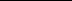 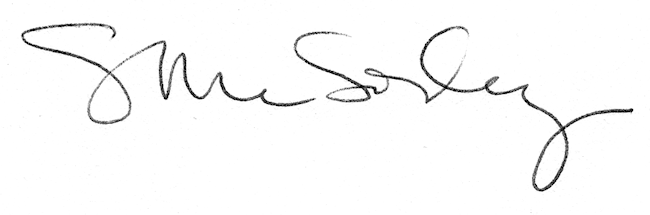 